Отчёт о ходе реализации мер по предупреждению коррупциив МАУ ДО «ДШИ «Гармония»» за  2021 года№п\пПеречень антикоррупционных мероприятийИнформация учреждения1Разработка и утверждение Плана мероприятий по противодействию коррупции МАУ ДО «ДШИ «Гармония»» на 2021 годПлан разработан, утвержден приказом от 13.01.2021 № 2-од, размещен на сайте www.dshi-garmoniya72.ru на главной странице в разделе противодействие коррупции.НЕ Размещение на сайте учреждения Плана мероприятий по противодействию коррупции МАУ ДО «ДШИ «Гармония»» на 2021 годРазмещен на сайте www.dshi-garmoniya72.ru на главной странице в разделе противодействие коррупции.НЕ Мониторинг изменений действующего законодательства в области противодействия коррупции.Мониторинг изменений действующего законодательства в области противодействия коррупции проводит Центре образовательного права «ЮРИС» в соответствии с договорами от 14.01.2019 № 01-234/19, на оказание услуг по сопровождению закупочной деятельности, ИП Тарасенко В.А. договор от 27.12.2018 № 591-ИП/18 на оказание информационных услуг, услуг по абонентскому юридическому сопровождению учреждения.НЕ Организация проведения антикоррупционной и правовой экспертизы локальных нормативных актов учреждения.Локальные нормативные акты проходят экспертизу в Центре образовательного права «ЮРИС» в соответствии с договорами от 14.01.2019 № 01-234/19, на оказание услуг по сопровождению закупочной деятельности, ИП Тарасенко В.А. договор от 27.12.2018 № 591-ИП/18 на оказание информационных услуг, услуг по абонентскому юридическому сопровождению учреждения.НЕ Организация заполнения и предоставления вновь прибывшими работниками учреждения деклараций о конфликте интересов.Все вновь прибывшие работники учреждения заполнили декларации о конфликте интересов НЕ Ведение учета и контроля исполнения документов по обращениям граждан, содержащих информацию о коррупционных проявлениях со стороны работников  учреждения.Ведется журнал регистрации уведомлений работодателя о случаях склонения работника к совершению коррупционных правонарушений в МАУ ДО «ДШИ «Гармония» (протокол от 07.11.2018 № 5, приказ от 29.11.2018 № 104/1-од).В 2021 году не поступило обращений граждан, содержащих информацию о коррупционных проявлениях со стороны работников  учреждения.НЕ Анализ и обобщение обращений работников, родителей (законных представителей) учащихся по вопросам организации образовательного процесса, а также по проявлению коррупции.В 2021 году поступило 5 обращений (трудовые отношения, по АИС ЭДО, зачисление ребенка).НЕ Ознакомление вновь прибывших работников под роспись с нормативными документами, регламентирующими вопросы предупреждения и противодействия коррупции в учреждении.Все вновь принятые работники Школы ознакомлены под роспись с нормативными антикоррупционными документами (отв. Нормативные документы по противодействию коррупции размещены на сайте www.dshi-garmoniya72.ru на главной странице.НЕ Организация проверки достоверности представляемых гражданином персональных данных и иных сведений при поступлении на работу в образовательное учреждение.Проверки проводятся при поступлении на работу в образовательное учреждение.В 2021 году проверки проведены в отношении всех принятых работников.НЕ  Актуализация должностных обязанностей работников, ответственных за противодействие коррупции в учреждении. В 2021 года Актуализация должностных обязанностей работников, ответственных за противодействие коррупции в учреждении не потребоваласьНЕ Организация обучения (повышения квалификации) работников учреждения, проведение информационно-просветительских мероприятий для работников по вопросам профилактики и противодействия коррупции.Специалист по кадрам проходила обучение проводимое администрацией города Тюмени по теме: «противодействия коррупции» 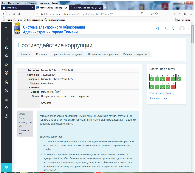 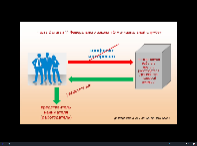 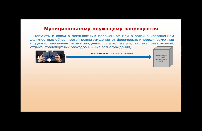 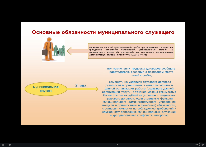 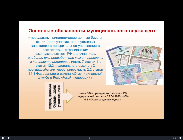 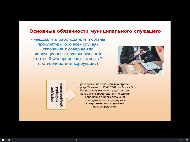 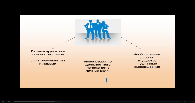 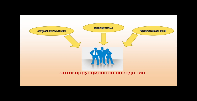 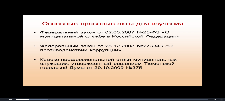 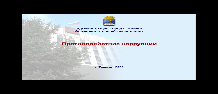 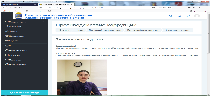 НЕ Своевременное представление сведений о доходах, об имуществе и обязательствах имущественного характера руководителем учреждения, в установленные действующим законодательством порядке и сроки.Руководителем организации сведения о доходах, об имуществе и обязательствах имущественного характера  предоставлены  в установленные действующим законодательством   сроки.НЕ Своевременное размещение информации о предоставляемых услугах на официальном сайте учреждения.Информация на сайте www.dshi-garmoniya72.ru размещена своевременно, полнота и достоверность соблюдены в соответствии с требованиямиНЕ Осуществление контроля за поддержанием в актуальном виде размещаемой на официальном сайте учреждения информации.Проводится ежеквартальный контроль за размещаемой Информацией на сайте www.dshi-garmoniya72.ruПроверка сообщений граждан и организаций о фактах возникновения конфликта интересов с участием работников учреждения.В 2021 года сообщений о возникновении конфликта интересов с участием работников учреждения  не поступалоИзучение, обобщение и устранение выявленных нарушений (замечаний) по противодействию коррупции в ходе проверок, проводимых контрольными (контрольно-ревизионными) органами, разработка и принятие профилактических мер по недопущению в дальнейшем подобных нарушений (замечаний). В  2021 года проверки не проводились Осуществление внутреннего финансового контроля расходования бюджетных средств, внутреннего контроля совершаемых фактов хозяйственной жизни, ведения бухгалтерского учета и составления бухгалтерской (финансовой) отчетности, выполнения положения учреждения по бухгалтерскому учету «Учетная политика учреждения».Контроль осуществляется за соблюдениемзаконодательства и иных НПА, регулирующих ФХД учреждения. Контролируется соответствие проводимых ФХ операций требованиям Учётной политики, полнота и достоверность отражения совершённых операций в учёте и отчётности учреждения с целью предупреждения и пресечения финансовых нарушений в процессе ФХ деятельности (приказ от 24.12.2018 № 118-од, от 08.07.2019 № 64-од).В течение года действует комиссия по поступлению и списанию материально-товарных ценностей, основных средств, проведения инвентаризации Актуализация (при необходимости) Положения о закупках учреждения и приведение его в соответствие с действующим законодательством РФ.Внесены изменения в Положение о закупках учреждения в связи с необходимостью его приведения в соответствие с действующим законодательством РФ (протокол наблюдательного совета от 26.03.2021 № 4).Осуществление контроля за исполнением Федерального закона от 18.07.2011 № 223-ФЗ «О закупках товаров, работ, услуг отдельными видами юридических лиц», в том числе в части своевременности, полноты и достоверности размещения сведений о закупках на сайте www.zakupki.gov.ru в информационно-телекоммуникационной сети «Интернет».Закупка проводилась в соответствии с планом закупок, в электронном виде (способом запроса предложений). Информация на сайте www.zakupki.gov.ru размещена своевременно, полнота и достоверность соблюдены в соответствии с требованиями 223-Ф3.Привлечение внешних независимых экспертов при осуществлении хозяйственной деятельности организации и организации антикоррупционных мер.В 2021 года проводилась экспертиза 250 договоров на антикоррупцию Центром образовательного права «ЮРИС» в соответствии с договорами от 14.01.2019 № 01-234/19, на оказание услуг по сопровождению закупочной деятельностиОбеспечение систематического, надлежащего контроля при выполнении функций заказчика при закупках товаров, работ, услуг.Ведется систематический, надлежащий контроль при выполнении функций заказчика при закупках товаров, работ, услуг Центром образовательного права «ЮРИС» в соответствии с договорами от 14.01.2019 № 01-234/19, на оказание услуг по сопровождению закупочной деятельности, ИП Тарасенко В.А. договор от 27.12.2018 № 591-ИП/18 на оказание информационных услуг, услуг по абонентскому юридическому сопровождению учреждения.Осуществление информационно-просветительской работы по правовому просвещению и противодействию коррупции с посетителями учреждения (получателями услуг/работ), создание условий для взаимодействия с ними:А) Оформление и регулярное обновление информационно-справочного стенда «Уголок потребителя» Б) Обеспечение информационной открытости учреждения (своевременное размещение сведений на сайте и в помещениях учреждения), в том числе:- о муниципальных услугах/работах, - о порядке и условиях оказания/выполнения услуг/работ (в том числе платных); - о руководящем составе учреждения и графике их приема, в том числе по вопросам сообщения о фактах коррупционных проявлений в учреждении;- о наличии и месте размещения книги жалоб и предложений учреждения.В) Обеспечение возможности выражения мнений посетителями  на официальном сайте в сети «Интернет» (обратная связь, опросы и т.д.)Оформлен и регулярно обновляется стенд в фойе «Бесплатная юридическая помощь»; обеспечена информационная открытость учреждения. В феврале 2021 года на педагогическом совете проведена разъяснительная беседа о необходимости соблюдения Правил, регламентирующих вопросы обмена деловыми подарками и знаками делового гостеприимства.На сайте http://www.dshi-garmоniya72.ru создан раздел «Обратная  связь» для размещения мнения посетителей-получателей услуг Проведение мониторинга удовлетворённости качеством услуг, оказываемых МАУ ДО «ДШИ «Гармония» населению.По итогам мониторинга за отчётный период удовлетворённость населения услугами организации составила 97%  Размещено на главной страницы сайта школы в разделе противодействие коррупции www.dshi-garmоniya72.ru. Своевременная подготовка и предоставление в Департамент культуры администрации г. Тюмени отчёта о ходе реализации мер по предупреждению коррупции в учреждении.Отчет направлен в установленные сроки:до 12.01.2022, 